French task: sounds of words 									v2Name 								School:INSTRUCTIONS 				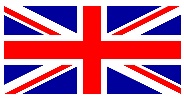 Here are three made-up English words.  Two of them sound the same – the ones with rings round them.  There is a number “2” in the box on the right, because two of the words sound the same.  Here are another three made-up English words.  Again, two of them sound the same, so there is a number “2” in the box on the right.  There are rings around the two words that sound the same:Finally, here are three made-up English words which all sound different to each other.  Therefore there are no rings around any of them.  There is a number “0” (zero) in the box on the right.  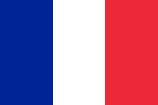 En français maintenant!  
Now we are going to look at some made-up French words.  Look at each group of three words in turn.  Think about how they would sound in French.  
Put a ring around any words which sound the same in that group of three.  It could be that none of them sound the same, or any two of them, or all three of them.   In the box on the right, write down how many words sound the same in that group of three.  The number will be either 0, 2 or 3.  Tourne la page (Please turn over)  Now please answer this question by ticking one box:If you did another exercise like this, how well do you think you would be able to do it?Examplevatevootvait2Exampletreamtreemtrome2Examplezallzorgzale01gouxgousgaque2choinchointchont3jeaujaujaux4bliebliblis5flêtflêteflait6lerresleuxleut7phensphansephans8bloublublo9zainzainszin10nandenandsnand11drédréedrez12gloigliglée13nentnempsnas14quisquésquise15pracpranchepraque16griengriongrient17blouteblouesblout18jitejijit19braisbrisbrèsVery wellQuite well Not that wellNot well at all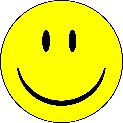 MERCI BEAUCOUP!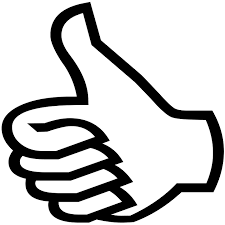 